OBCHODNÍ AKADEMIE A STŘEDNÍ ODBORNÁ ŠKOLA LOGISTICKÁ, OPAVA,P
ŘÍSPĚVKOVÁ ORGANIZACE 
HANY KVAPILOVÉ 20 - PSČ 746 01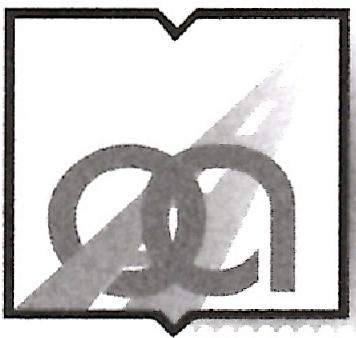 VÁŠ DOPIS ZNAČKY / ZE DNE	NAŠE ZNAČKA	VYRIZUJE / IiNKA	OPAVAOASOS	Martínek	14.09.2020Objednáváme dle nabídky 122471666Z důvodu uveřejnění v registru smluv požadujeme písemnou akceptaci objednávky.Věra Latrach správce rozpočtu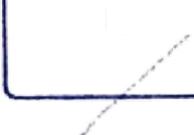 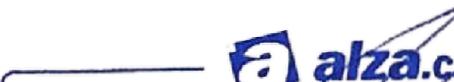 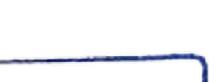 Alza.cz a.s. František Nadymáček B2G TeamleaderTELEFON: 553 759 160	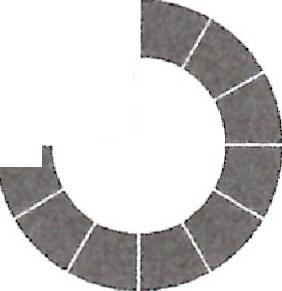 NEJSME PLÁTCI DPHAlza.cz a.sJateční 33a,17000 Praha 7, IČ:27082440Kód	Popis	Ks	Cena ksbez DPHbez DPHDPHDPH %DPH %CenaZárukaNT380o2	Tablet PC Lenovo IdeaPad Flex 5 14ARE05	1	15 345,4915345,493222,552118568,0424 LNIGraphite grey + aktivní stylus LenovoNT392h1	Notebook Lenovo ideaPad 3 15ADA05	4	9 940,1639760,648349,732148110,3724 LNIPlatinum GreySL190q	Nehmotný produkt Služba Doprava zboží /	1	81,8281,8217,182199,00ALDobírečné / Doručení na prodejnuSL083d	Nehmotný produkt Sleva na dopravné	1	-81,82-81,82-17,1821-99,00ALBEZE01000 Nehmotný produkt + ZDARMA Elektronická	1	0,00licence Bezstarostnyservis Lenovo0,000,00O0,00O ALBEZE01000 Nehmotný produkt+ ZDARMA Elektronická	4	0,00licence Bezstarostnyservis Lenovo0,000,00O0,00O ALCelkem:55106,1311572,2866678,00 Kč678,00 KčTento doklad nemá náležitosti daňového dokladu. Vyčíslení DPH je pouze informativní,